DAFTAR PUSTAKAAlgifari. (2016). Mengukur Kualitas Layanan dengan Indeks Kepuasan Metode Importance-Performance Analysis (IPA) dan Model Kano. BPFE.Arikunto, S. (2011). Prosedur Penelitian: Suatu Pendekatan Praktik. Rineka Cipta.Azwir, H. H. (2022). Implementasi Fuzzy Agility Index Dan Importance Performance Analysis Untuk Assesmen Organisasi. Industri Inovatif : Jurnal Teknik Industri, 12(1), 1–11. https://doi.org/10.36040/industri.v12i1.3703Darmawan, A., Rapi, A., & Rachmat, A. A. (2021). Kajian Kualitas Layanan Jasa Transportasi Logistik Untuk Meningkatkan Kepuasan Pelanggan Dengan Pendekatan Metode Zone of Tolerance (Zot). Jurnal Ilmiah Teknik Industri, 9(1), 36. https://doi.org/10.24912/jitiuntar.v9i1.8705Dirbawanto, N. D. (2020). Analisis Kualitas Pelayanan Jasa PT. Kereta Api Indonesia (Persero) Menggunakan Metode Service Quality (SERVQUAL) dan Importance Performance Analysis (IPA …. http://repositori.usu.ac.id/handle/123456789/29626Jufriyanto, M. (2020). Analisis Tingkat Kepuasan Pelanggan Pada Kualitas Pelayanan Kedai Kopi Shelter. Matrik, 20(2), 79. https://doi.org/10.30587/matrik.v20i2.1131Kotler, P., & Keller, K. L. (2009). Manajemen Pemasaran (Edisi 13). Erlangga.Lhokseumawe, P. N., Pengantar, K., Alwie,  rahayu deny danar dan alvi furwanti, Prasetio, A. B., & Andespa, R. (2020). Tugas Akhir Tugas Akhir. Jurnal Ekonomi Volume 18, Nomor 1 Maret201, 2(1), 41–49.Lubis, F. S., Rahima, A. P., Umam, M. I. H., & Rizki, M. (2020). Analisis Kepuasan Pelanggan dengan Metode Servqual dan Pendekatan Structural Equation Modelling (SEM) pada Perusahaan Jasa Pengiriman Barang di Wilayah Kota Pekanbaru. Jurnal Sains, Teknologi Dan Industri, 17(1), 25. https://doi.org/10.24014/sitekin.v16i2.9366Manap, A. (2016). Revolusi Manajemen Pemasaran. Mitra Wacana Media.Munaba, A., Sumartono, B., & Moektiwibowo, D. A. N. H. (2015). Peningkatan Kualitas Pelayanan Dengan Metode Service Quality Dan Quality Function Deployment ( Qfd ).Nadeak, J. (2021). Analisis Kualitas pelayanan Biro Kemahasiswaan dan kealumnian USU dengan metode Servqual dan Importance Performance Analysis. http://repositori.usu.ac.id/handle/123456789/31221Noor, J. (2012). Metodologi Penelitian. Kencana.Nugroho, A. B., & Samanhudi, D. (2020). Analisis Kepuasan Pelanggan Menggunakan Metode Servqual Dan Merancang Strategi Pemasaran Dengan Metode Swot Pada Restoran Xyz. Juminten, 1(5), 13–24. https://doi.org/10.33005/juminten.v1i5.188Oleh, D., No, N., & Fajarini, P. A. (2019). PENINGKATAN KUALITAS LAYANAN DENGAN METODE SERVICE QUALITY DAN PENDEKATAN IMPORTANCE PERFORMANCE ANALYSIS ( IPA ) ( Studi Kasus : LYNN Hotel Yogyakarta ) TUGAS AKHIR Diajukan Sebagai Salah Satu Syarat Untuk Memperoleh Gelar Sarjana Strata-1 Pada Jurusan T.Pratama, F. D., & Asmoro, E. I. (2020). PENGARUH KUALITAS PELAYANAN AKADEMIKTERHADAP TINGKAT KEPUASAN MAHASISWA ( Studi Kasus di Fakultas Teknik Prodi Teknik Industri Unisbank Semarang ) Perguruan Tinggi ( PT ) merupakan tulang punggungmasa depan bangsa , karena akan menciptakan sumberdaya manu. Jurnal DINAMIKA TEKNIK, Vol. XIII, No. 1 Januari 2020, 1, 33–42.Rayen, E. (2021). ANALISIS KUALITAS PELAYANAN DENGAN SERVICE QUALITY ( SERVQUAL ) DAN IMPORTANCE PERFORMANCE ANALYSIS ( IPA ) FAKULTAS TEKNIK INDUSTRI UNIVERSITAS PEMBANGUNAN NASIONAL ” VETERAN ” YOGYAKARTA.Schiffman, L., & Kanuk, L. L. (2004). Perilaku Pelanggan (Edisi 7). Indexs.Sirajuddin, S., Sari, C. A., & Hasanuddin, H. (2020). Mengukur tingkat kepuasan karyawan pada perusahaan reparasi mesin industri dengan menggunakan metode importance performance analysis (IPA). Teknika: Jurnal Sains Dan Teknologi, 16(1), 113. https://doi.org/10.36055/tjst.v16i1.8042Siregar, S. (2017). Metode Penelitian Kuantitatif: Dilengkapi dengan perbandingan perhitungan manual dan SPSS. Kencana.Sugiyono. (2017). Metode Penelitin Kuntitatif, Kualitatif dan R & D. alfabeta.Suhaella, D., Bahri, S., & Syukriah. (2019). Analisis Kualitas Pelayanan Menggunakan Metode Servqual dan Zone of Tolerance (Studi Kasus : Swalayan Asia Mart Lhokseumawe ). Snti.Syarifudin, A., & Hidayat, R. (2019). Analisis Kualitas Lulusan Program Studi Teknik Industri Terhadap Kepuasan Pengguna Menggunakan Metode Servqual. Jurnal Intent: Jurnal Industri …, 2(1), 1–8. http://ejournal.lppm-unbaja.ac.id/index.php/intent/article/view/502Tjiptono, F. (2017). Service Management. Mewujudkan Layanan Prima (Edisi 3). CV Andi Offset.Tjiptono, F., & Chandra, G. (2011). Service Quality & Satisfaction. CV Andi Offset.Wijaya, T. (2018). Manajemen Kualitas Jasa: Desain Servqual, QVD dan Kano. PT Indeks.Yuliandari, R. A., & Gozaly, J. (n.d.). Analisis Pengaruh Bauran Pe masaran Terhadap Loyalitas Konsume n ( Studi Kasus : Jasa Pengiriman Barang TIKI DUSTIRA , Cimahi ) Analysis the Effect of Marketing Mix on Consume r Loyalty ( Case Study : TIKI Dustira Freight Forwarding Services , Cimahi ). 155–169. https://journal.maranatha.edu/index.php/jis/article/view/2011LAMPIRANLampiran 1 : Kuesioner PenelitianKepadaYth. Bapak/IbuPengguna Jasa POS Indonesia Cabang BrebesDengan Hormat,Saya yang bertanda tangan dibawah ini :Nama	: Jofan SutaryokoNIM	: 6318500022Prodi	: Teknik Industri	Adalah mahasiswa Fakultas Teknik dan Ilmu Komputer, Universitas Pancasakti Tegal yang sedang menyusun sebuah skripsi sebagai salah satu syarat untuk memperoleh gelar Sarjana Teknik dengan judul “UPAYA PENINGKATAN KUALITAS PELAYANAN PENGIRIMAN BARANG DENGAN METODE SERVICE QUALITY (SERVQUAL) DAN IMPORTANCE PERFORMANCE ANALYSIS (IPA)(STUDI KASUS: PT. POS INDONESIA CABANG BREBES)” Oleh karena itu, mohon bantuan Bapak/Ibu untuk menjawab pertanyaan-pertanyaan kuesioner berikut ini.	Kuesioner ini hanya untuk kepentingan penelitian semata, dan tidak untuk dipublikasikan.	Demikianlah, saya ucapkan terima kasih atas kesediaan Bapak/Ibu yang telah bersedia meluangkan waktunya untuk mengisi kuesioner ini.Peneliti     Jofan SutaryokoData RespondenBerilah tanda check list (  ) untuk setiap jawaban yang menurut anda paling
sesuai dengan diri andaPetunjuk Pengisian KuesionerSebelum mengisi kuesioner ini, mohon Bapak/Ibu membaca setiap butir pertanyaan dengan cermat.Bapak/Ibu tinggal beri tanda check list (  ) pada kolom yang sesuai dengan pilihan.Untuk setiap butir pertanyaan hanya diperbolehkan memilih satu alternatif jawaban.Jika ada kesalahan dalam memilih alternatif jawaban,beri tanda (  ) pada kolom yang salah kemudian beri tanda check list (  ) pada kolom yang sesuai.Semua pertanyaan yang ada, mohon di jawab tanpa ada satupun yang terlewat.Kriteria PenilaianLampiran 2 : Data Jawaban RespondenLampiran 3 : Tabel Hasil Uji Validitas SPSSUji Validitas PersepsiUji Validitas HarapanLampiran 4 : Tabel Hasil Uji Reliabilitas SPSSUji Reliabilitas PersepsiUji Reliabilitas HarapanLampiran 5 : Dokumentasi PenelitianObservasi LapanganDepan kantor pos dan lingkungannya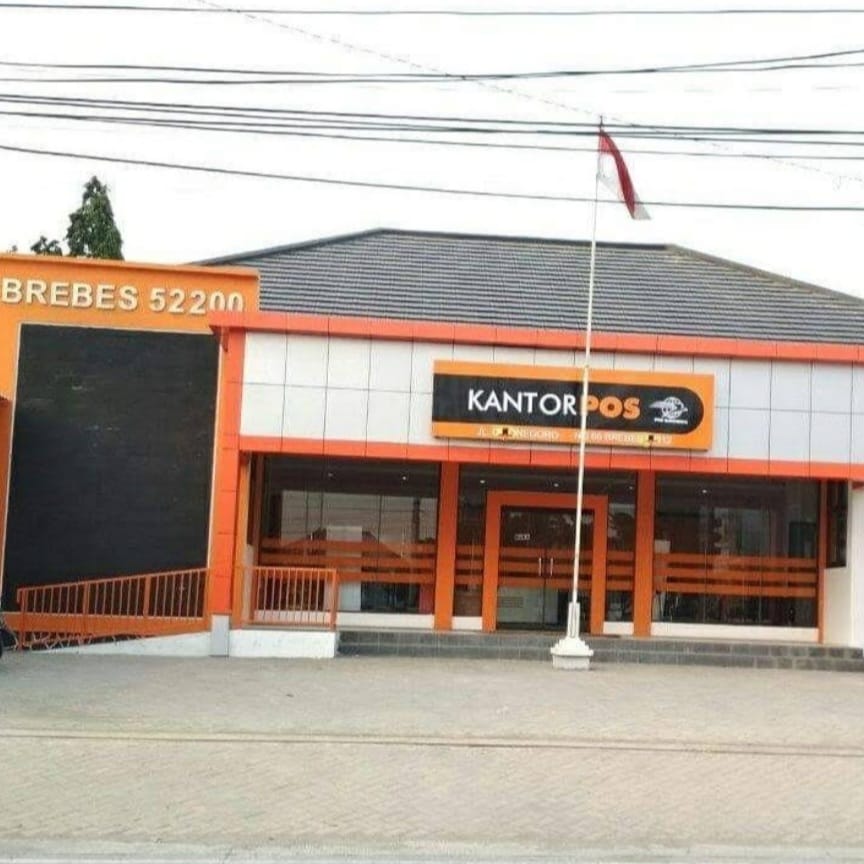 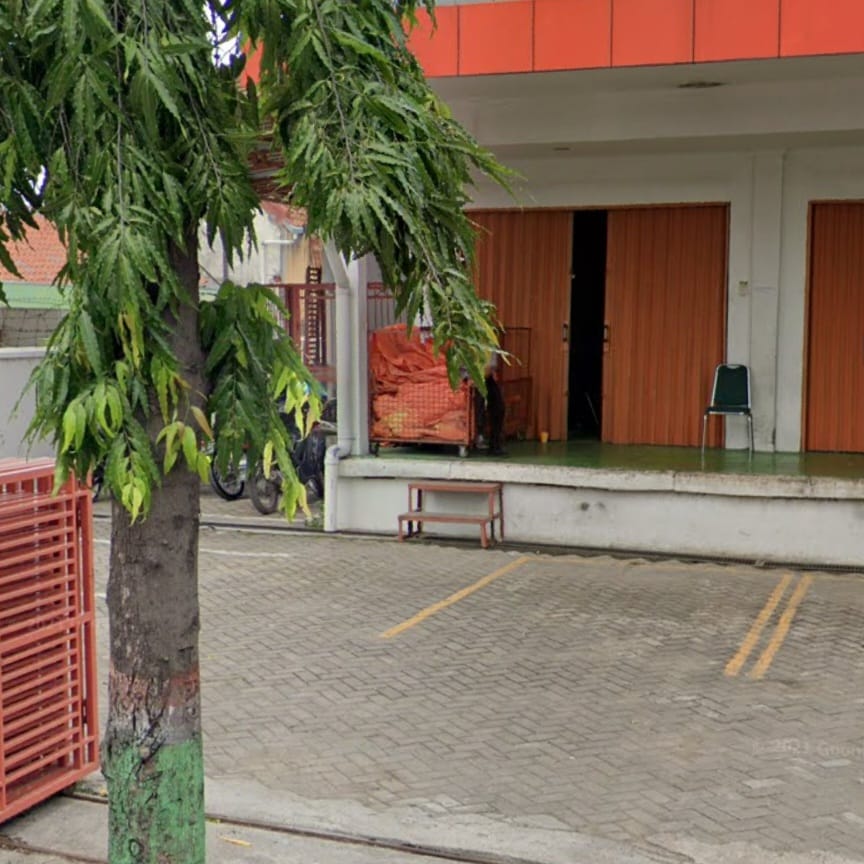 Tempat parkir kantor pos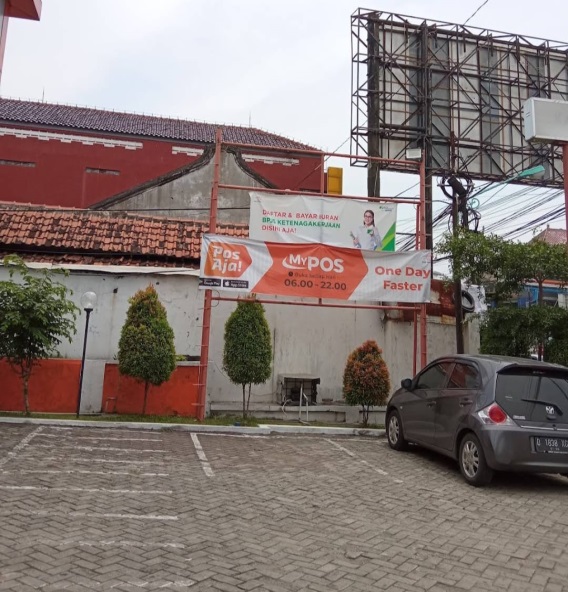 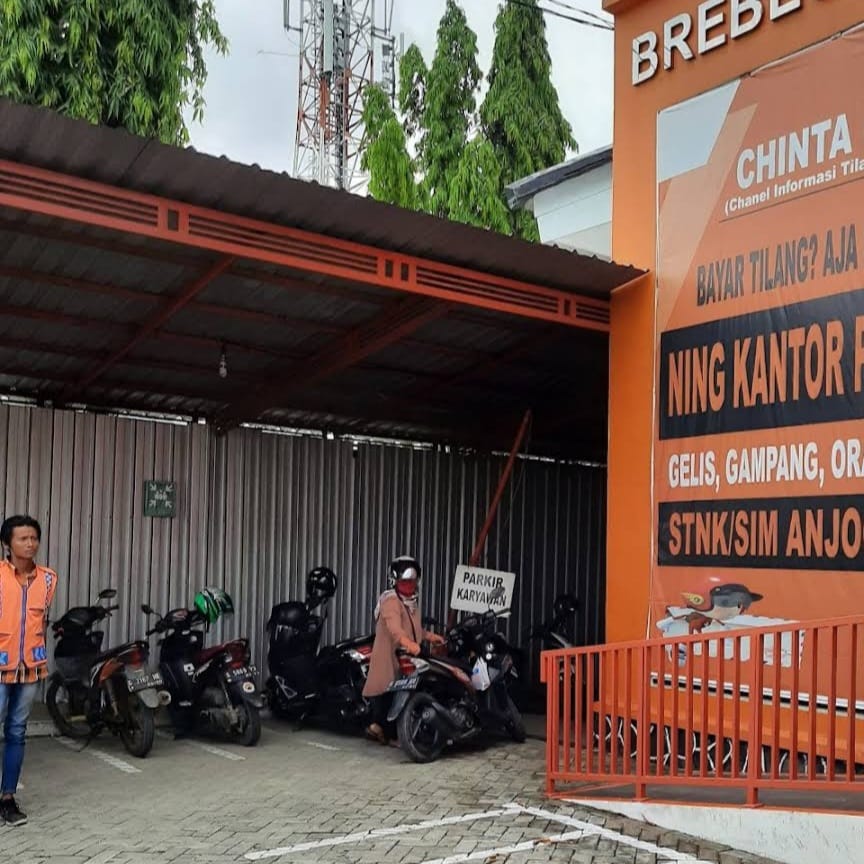 Ruang tunggu, teller, customer service kantor pos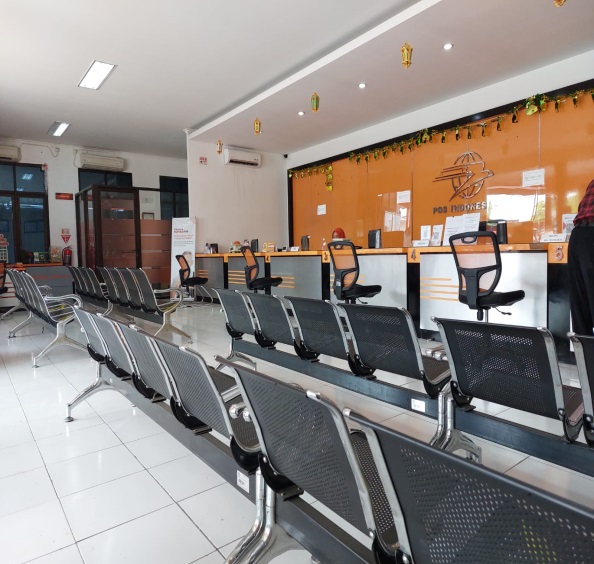 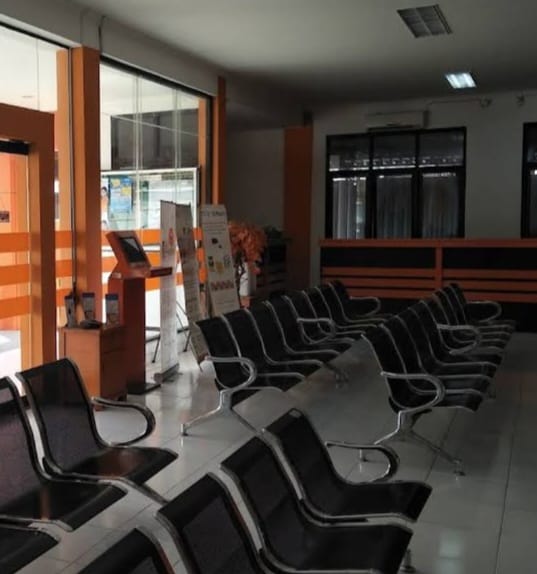 Ruang pengemasan barang (Packing) kantor pos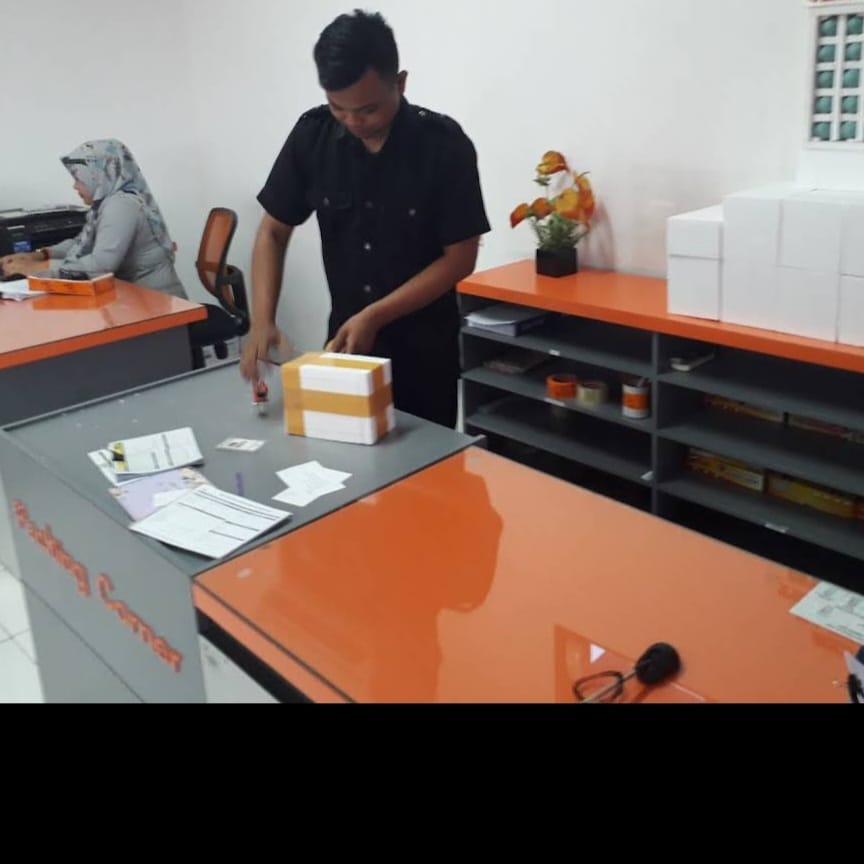 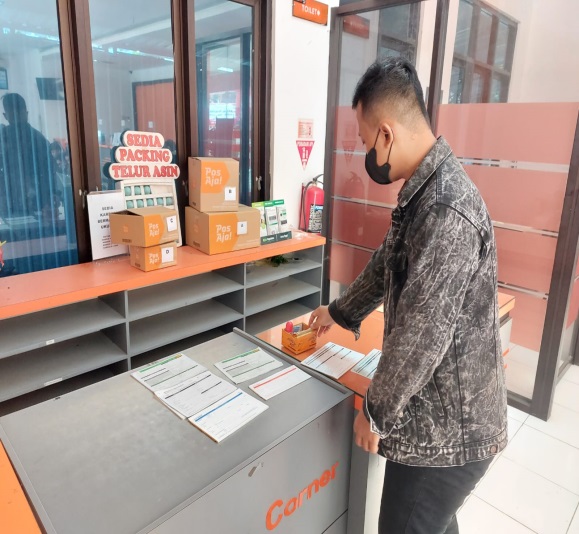 Penyebaran KuesionerPenyebaran kuesioner penelitian di kantor pos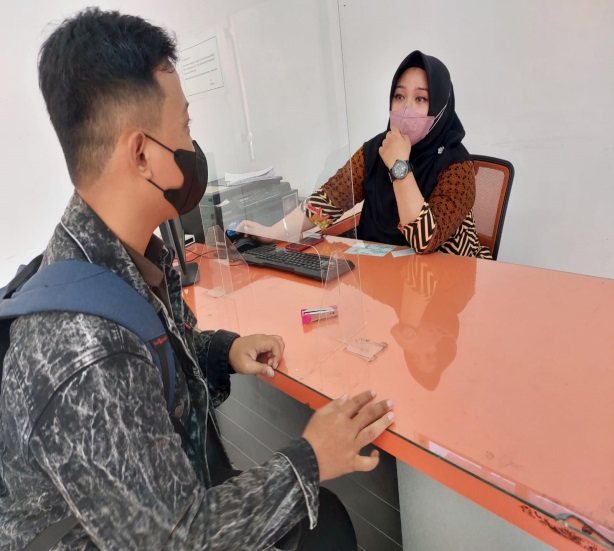 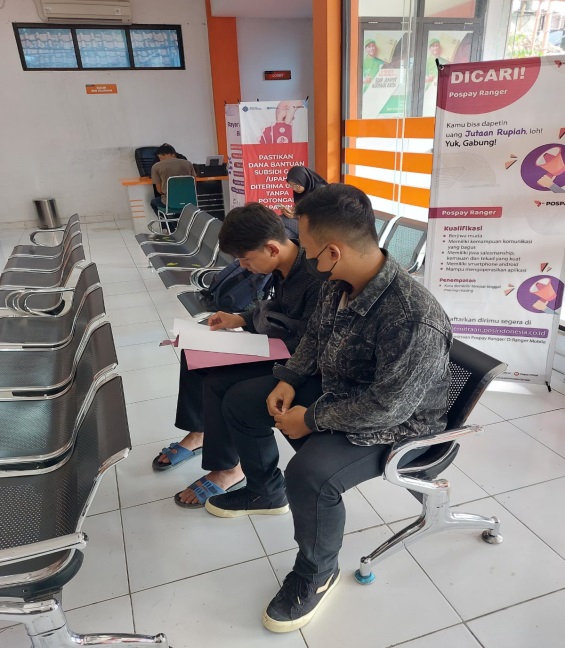 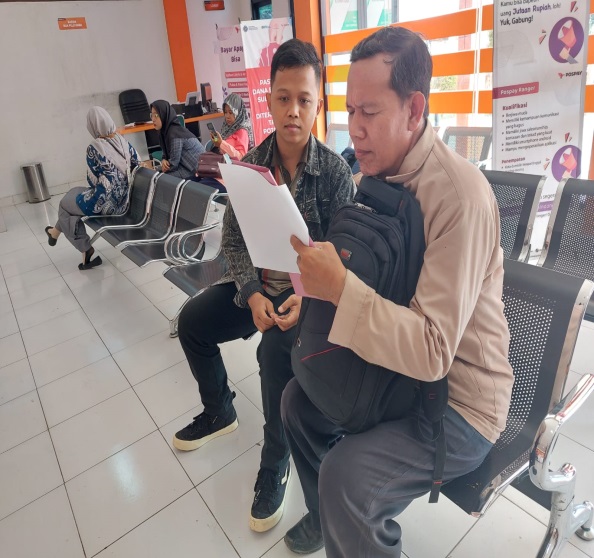 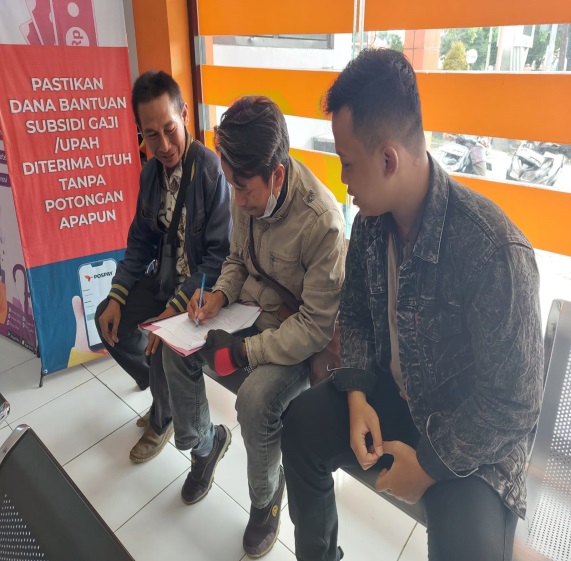 1.Nama:……………………………………………………………………………………………………………………2.Jenis Kelamin: Laki-laki Perempuan3.Usia: 20-30 Tahun 41-50 Tahun 31-40 Tahun >50 Tahun4.Pekerjaan: Pelajar/Mahasiswa Pegawai Negeri Wiraswasta Karyawan SwastaPersepsiPersepsiHarapanHarapanNilaiArtiNilaiArti1Sangat Tidak Puas (STP)1Sangat Tidak Mengharapkan (STM)2Tidak Puas (TP)2Tidak Mengharapkan (TM)3Cukup Puas (CP)3Cukup Mengharapkan (CM)4Puas (P)4Mengharapkan (M)5Sangat Puas (SP)5Sangat Mengharapkan (SM)NOPERNYATAANPENILAIANPENILAIANPENILAIANPENILAIANPENILAIANPENILAIANPENILAIANPENILAIANPENILAIANPENILAIAN1Tangibility(Bukti Fisik)PERSEPSIPERSEPSIPERSEPSIPERSEPSIPERSEPSIHARAPANHARAPANHARAPANHARAPANHARAPAN1Tangibility(Bukti Fisik)SPPCPTPSTPSMMCMTMSTM1Penampilan karyawan kantor pos yang rapi dan atribut pakaian yang lengkap2Penataan interior kantor pos yang terlihat menarik, teratur dan rapi 3Ketersedian dan kebersihan fasilitas penunjang kantor pos seperti packing barang, tempat ibadah dan toilet 4Menyediakan tempat menunggu dan tempat duduk yang nyaman dan memadai bagi pelanggan5Tersedianya pelayanan parkir dan tempat parkir yang luas di kantor pos2Reliabilty (Keandalan)PERSEPSIPERSEPSIPERSEPSIPERSEPSIPERSEPSIHARAPANHARAPANHARAPANHARAPANHARAPAN2Reliabilty (Keandalan)SPPCPTPSTPSMMCMTMSTM6Kesesuaian prosedur dalam memberikan pelayanan7Karyawan mampu menyelesaikan 
keluhan yang dihadapi pelanggan8Kemampuan karyawan dalam mengemas ulang (packing) barang pelanggan dengan rapi dan aman9Kantor Pos selalu melakukan update 
data lacak pengiriman 
dengan tepat waktu10Pengiriman barang yang dilakukan oleh 
kantor pos cepat dan tepat  waktu sesuai dengan estimasi pengiriman3Responsiveness(Daya Tanggap)PERSEPSIPERSEPSIPERSEPSIPERSEPSIPERSEPSIHARAPANHARAPANHARAPANHARAPANHARAPAN3Responsiveness(Daya Tanggap)SPPCPTPSTPSMMCMTMSTM11Kesigapan karyawan dalam melayani setiap permintaan pelanggan12Kemampuan karyawan dalam merespon dengan cepat saat menerima keluhan dari pelanggan13Karyawan segera meminta maaf kepada pelanggan apabila terjadi kesalahan14Karyawan tanggap dalam memberikan solusi yang terbaik bagi keluhan pelanggan4Assurance (Jaminan)PERSEPSIPERSEPSIPERSEPSIPERSEPSIPERSEPSIHARAPANHARAPANHARAPANHARAPANHARAPAN4Assurance (Jaminan)SPPCPTPSTPSMMCMTMSTM15Memberikan jaminan keamanan atau rasa nyaman yang dirasakan oleh pelanggan saat berada di Kantor Pos16Kemudahan pelanggan dalam melakukan transaksi pembayaran di Kantor Pos17Jaminan data atau informasi yang diberikan pelanggan dijaga kerahasiaannya dan dipergunakan sesuai kebutuhannya18Kantor Pos Cabang Brebes mampu menjaga keamanan barang yang dikirim19Memberikan Jaminan/Garansi bila terjadi  hal  yang tidak diinginkan pada barang yang dikirim20Memberikan jaminan keamanan dalam menjaga kendaraan pelanggan yang ada di parkiran 5Empaty (Perhatian)PERSEPSIPERSEPSIPERSEPSIPERSEPSIPERSEPSIHARAPANHARAPANHARAPANHARAPANHARAPAN5Empaty (Perhatian)SPPCPTPSTPSMMCMTMSTM21Karyawan yang menerima pelanggan dengan sapa, senyum dan ramah22Kepedulian karyawan dalam memberikan informasi kepada pelanggan dengan bahasa yang sopan dan mudah dimengerti23Keterbukaan terhadap
kritik dan saran
yang diberikan oleh
pelanggan24Kepedulian karyawan dalam memahami kebutuhan pelanggan25Karyawan melayani dengan tidak diskriminatif (membeda-bedakan)No.PersepsiPersepsiPersepsiPersepsiPersepsiPersepsiPersepsiPersepsiPersepsiPersepsiPersepsiPersepsiPersepsiPersepsiPersepsiPersepsiPersepsiPersepsiPersepsiPersepsiPersepsiPersepsiPersepsiPersepsiPersepsiPersepsiPersepsiPersepsiPersepsiPersepsiTotalNo.Bukti Fisik
 (Tangible)Bukti Fisik
 (Tangible)Bukti Fisik
 (Tangible)Bukti Fisik
 (Tangible)Bukti Fisik
 (Tangible)TotalKeandalan 
(Reliability )Keandalan 
(Reliability )Keandalan 
(Reliability )Keandalan 
(Reliability )Keandalan 
(Reliability )TotalDaya Tanggap 
(Responsiveness )Daya Tanggap 
(Responsiveness )Daya Tanggap 
(Responsiveness )Daya Tanggap 
(Responsiveness )TotalJaminan 
(Assurance)Jaminan 
(Assurance)Jaminan 
(Assurance)Jaminan 
(Assurance)Jaminan 
(Assurance)Jaminan 
(Assurance)TotalEmpati 
(Emphaty )Empati 
(Emphaty )Empati 
(Emphaty )Empati 
(Emphaty )Empati 
(Emphaty )TotalTotalNo.P1P2P3P4P5TotalP6P7P8P9P10TotalP11P12P13P14TotalP15P16P17P18P19P20TotalP21P22P23P24P25TotalTotal114443163334417554519555443264534319972444442035354205433153343542243334179435555424455442245551944544425444442011044344318234331543341443334320324331582543343173334417344516543333213355420916334441843345193434143343342044344199074455523445452255552054344424145541910883224112223321223341233333217224331467955535235555525555419444545264455422115103434216333551944331444543323334431789114224416243441754551935454526335441997125235217332441625431423533521335321684133224314322331343331333333318333331573143332415324441742331233443320333331579152345317325552045441744554325445552310216444421843455213444154434442324434179417433521744545225454184444442413544179818433421632444175343153343331933333158219444442044433183343133433331933344178720212421144412155424152213421414444177221333331533443175333143343331933333158022333431623444174433143343331933333158123544442144444204444164444442444444201012454453213555422454518454444254455422108255444421234431635451755344526434441999262334315344441944341544434322333441788273344418343552043231233345422233221284284444420444442054441744444424444442010129333331532122103333123333331833444187330555552535455225555205555542944555231193133342154444420545418334443214543319933222133112322211322292222221222322115433333421533333154323122233441823333147434213311021355164333133353352253333177835444431944445214444164544442544444201013622342133333315333312344433211344315763723434162345519524314335222171243313793833332142334214433313333333183333315743944443194343418444416443444234444420964044441173444419544316334444222343315894144444205553321333312333333183333315864223355182353316433313333323174433317814343343173443216444315333333183443317834455553235545524555520555555305554423120455445523444552235541745555529544442111246333331533333153333123333331833333157547333221322222102233103333331833333156648333331533343164333133333331833333157749332321323344165333144334231912322107250343341732435174333133334331933333158151222321111233103121711112282212294552334331633353173333123335352233333158253535552354455233543154434442344443191035444141141414111133310335333203333315705542232133334417234312344434222343315795633332142122183334133433321812323116457323421422443155233134444332224433168058323421422343143333123333331833333157359544442144444204444164444442444444201016033343163334316333312333333182333314766144553213545421545418454544265454422108623333315333331533331233333318333331575632324213224331432229233232151333313646422232112232312333312232333163233314656531344154254318443415344443224343317876643433172423415444315444444242243314856743355203435520555520535345252353518103683233213222331233331233333318333331570693233415233331434331343333319333331576703333315434441943331333434320333331582711332211332221213421055322118132231162723444419323351634331333434421334331685732233313323331433331223532217133331369744333316344231633331232232416432321474753223313223331343431444434423224331477763343114234341644431533444321224431581775454422444241844441644242420254341894783244316434441954551945444425444442099793333315333331533331233333318333331575805555525555552555552055555530555552512581334552035455225555205555553034555221148222231102222412433313333323173243315678355555255555525455418444554265545423117845555525455452355451955555530255552211985322421344443194223112233221423322126986333331533333155333143333331823333147687544532145345215555205555442833555211118822342134455422545418455443253444419978943343173434216333312444323204333417829044455224255521544417444444243354419103914334317323331443331322333316232221171924444420444431944441644444424444442099935344521555542454541854545427454542211294444442044443194444164444442444444209995333341623444174433143353442233433168596334552043355205342142232331512322107997323541735555235555205555542935555231129843455213545522444315445545275453421106No.HarapanHarapanHarapanHarapanHarapanHarapanHarapanHarapanHarapanHarapanHarapanHarapanHarapanHarapanHarapanHarapanHarapanHarapanHarapanHarapanHarapanHarapanHarapanHarapanHarapanHarapanHarapanHarapanHarapanHarapanTotalNo.Bukti Fisik
 (Tangible)Bukti Fisik
 (Tangible)Bukti Fisik
 (Tangible)Bukti Fisik
 (Tangible)Bukti Fisik
 (Tangible)TotalKeandalan 
(Reliability )Keandalan 
(Reliability )Keandalan 
(Reliability )Keandalan 
(Reliability )Keandalan 
(Reliability )TotalDaya Tanggap 
(Responsiveness )Daya Tanggap 
(Responsiveness )Daya Tanggap 
(Responsiveness )Daya Tanggap 
(Responsiveness )TotalJaminan 
(Assurance)Jaminan 
(Assurance)Jaminan 
(Assurance)Jaminan 
(Assurance)Jaminan 
(Assurance)Jaminan 
(Assurance)TotalEmpati 
(Emphaty )Empati 
(Emphaty )Empati 
(Emphaty )Empati 
(Emphaty )Empati 
(Emphaty )TotalTotalNo.P1P2P3P4P5TotalP6P7P8P9P10TotalP11P12P13P14TotalP15P16P17P18P19P20TotalP21P22P23P24P25TotalTotal144534204232314344415433544233333214862544542245555245534174555452854444211123334541953445214455184453352454555241064555452445555245545195555553055555251225443531933344174445175544342543554219964344520444552244331433434421444442097734555224355522555520543455261555319109833435185532419333312343334205323215849555552555555255555204454552745544221191044535215455524444416554344253444419105114554422533341844551854445527555552511012345431933554205555205545552955554241121331353152125414543416444433222232211781455554243455421555419544455275555525116155555424545552455451955445528554452311816555542455555255555205554552955555251231755544234544522554519555555304444521115185454422334451944341544444525544442110219554542344555235555205555553055555251212055535233545522555520545545285554423116215554423454552354541855444527454452211322555552555555255555205555553055555251252355545245554524444416544444254444420109244445320244552045551954554326435552210725555452455555255555205555553055555251242633343164344419443415344443222444418902754444214555524433212344345235544422102284544522553452254441744554527554442211029355442145345213322102422441845354219130555552555555254555195555553055555251243145543214345420535316234443204443318953255535233445521554317455444264454320107334544522455442255441855444426455542311134555442335545224555195555553055445231173555555255545423555520555555305554524122364545422553352154541855354527534542110937454331955345223454165454442655334201033833343162235214443314345433223333315813955555253535521355518555555305555525119405344319553542253331444444323334441896415554524555552555552055555530555552512442535352133433164532142323331655444228943555552555555255555205555553055555251254455555255535523555419555535285555525120455555525445552355451955555530555552512246333511523333143232102333241713232116747523331625153163414123453332113333137848433431734444194444163444442343444199449544352144453205435174355552755455241095043355205544220433313433334204433317905155545244434419144110544534254444420985254555244444420444416444544254444420105535554423554552435551845555529555542411854345352045535225541155555553055555251125545435215343318544417544434243444318985655555254545523455519555555305555525122575554524354352055431755555530555352311458544452255445235453175555542945445221135953444204255420543416444444245444421101604435420343441855441855444527544442110461445532134454205445184454452654554231086234545215555424554519545445275544523114634444521534442055441854444526554442210764555552555455245544185555553055555251226533455205544422433414334313174555524976654545234545523454417545445275444522112675555525555552555552055555530555552512568555452455535235433153444442355434211066954534214555524555318555555305555525118704333316434341833331233433319333331580715443521555542435341555555530555552511572555452435555235545195555553054434201167354544225533319323513453444245535523101745353521155452055541955455529544542211175434552155455245534175554552955555251167655545245555525555520555555305555525124775555525555552555552055555530555552512578555342255555255555205544552855555251207933333153333315323311334333193433316768054353202334416555520545555295555525110813235417355552355552055555429355552311282434552135455224443154455452754534211068355555255553523555520555555305555525123845445523555452455552054355527455552411885555452455555255554195555553055545241228634332153234315533314333333182333213758744433185414317533415444443235543421948855555254555524555520545455285455524121895554423454542253331443433320434331796905445422325552055552055554529335452011191555452455454234545185554442755555251179255555255555525555520555555305555525125935545524455442233551655454528455442211294555552555555255555205555553055555251259555545245545524545418555545294554422117965455524555552555552055555530555552512497555552555555254554184445542655454231179855555254554523554519555555302555522119CorrelationsCorrelationsCorrelationsCorrelationsCorrelationsCorrelationsCorrelationsCorrelationsCorrelationsCorrelationsCorrelationsCorrelationsCorrelationsCorrelationsCorrelationsCorrelationsCorrelationsCorrelationsCorrelationsCorrelationsCorrelationsCorrelationsCorrelationsCorrelationsCorrelationsCorrelationsCorrelationsCorrelationsP1P2P3P4P5P6P7P8P9P10P11P12P13P14P15P16P17P18P19P20P21P22P23P24P25TotalP1Pearson Correlation1.612**.564**.486**.436**.491**.592**.338**.363**.320**0.158.548**.539**.471**.426**.375**.250*.512**.468**.654**.408**.393**.502**.436**.418**.664**Sig. (2-tailed)0.0000.0000.0000.0000.0000.0000.0010.0000.0010.1200.0000.0000.0000.0000.0000.0130.0000.0000.0000.0000.0000.0000.0000.0000.000N9898989898989898989898989898989898989898989898989898P2Pearson Correlation.612**1.705**.360**.456**.458**.547**.357**.332**.373**.202*.485**.442**.393**.492**.405**.284**.440**.426**.402**.352**.446**.298**.440**.443**.630**Sig. (2-tailed)0.0000.0000.0000.0000.0000.0000.0000.0010.0000.0460.0000.0000.0000.0000.0000.0050.0000.0000.0000.0000.0000.0030.0000.0000.000N9898989898989898989898989898989898989898989898989898P3Pearson Correlation.564**.705**1.468**.587**.607**.531**.536**.468**.575**.366**.629**.581**.500**.561**.510**.341**.574**.560**.545**.416**.563**.453**.550**.518**.773**Sig. (2-tailed)0.0000.0000.0000.0000.0000.0000.0000.0000.0000.0000.0000.0000.0000.0000.0000.0010.0000.0000.0000.0000.0000.0000.0000.0000.000N9898989898989898989898989898989898989898989898989898P4Pearson Correlation.486**.360**.468**1.424**.439**.535**.496**.527**.492**.371**.657**.518**.562**.407**.423**.391**.480**.538**.464**.293**.524**.611**.523**.527**.698**Sig. (2-tailed)0.0000.0000.0000.0000.0000.0000.0000.0000.0000.0000.0000.0000.0000.0000.0000.0000.0000.0000.0000.0030.0000.0000.0000.0000.000N9898989898989898989898989898989898989898989898989898P5Pearson Correlation.436**.456**.587**.424**1.484**.468**.468**.390**.462**.328**.458**.405**.371**.421**.317**.243*.365**.431**.461**.345**.426**.329**.403**.446**.624**Sig. (2-tailed)0.0000.0000.0000.0000.0000.0000.0000.0000.0000.0010.0000.0000.0000.0000.0010.0160.0000.0000.0000.0010.0000.0010.0000.0000.000N9898989898989898989898989898989898989898989898989898P6Pearson Correlation.491**.458**.607**.439**.484**1.557**.570**.338**.442**.325**.501**.484**.423**.359**.360**.208*.457**.455**.354**.328**.636**.357**.482**.431**.651**Sig. (2-tailed)0.0000.0000.0000.0000.0000.0000.0000.0010.0000.0010.0000.0000.0000.0000.0000.0400.0000.0000.0000.0010.0000.0000.0000.0000.000N9898989898989898989898989898989898989898989898989898P7Pearson Correlation.592**.547**.531**.535**.468**.557**1.471**.427**.354**.366**.608**.569**.508**.520**.472**.355**.551**.545**.486**.344**.573**.490**.534**.535**.729**Sig. (2-tailed)0.0000.0000.0000.0000.0000.0000.0000.0000.0000.0000.0000.0000.0000.0000.0000.0000.0000.0000.0000.0010.0000.0000.0000.0000.000N9898989898989898989898989898989898989898989898989898P8Pearson Correlation.338**.357**.536**.496**.468**.570**.471**1.437**.481**.532**.457**.457**.474**.387**.381**.285**.497**.464**.303**.295**.558**.439**.527**.451**.656**Sig. (2-tailed)0.0010.0000.0000.0000.0000.0000.0000.0000.0000.0000.0000.0000.0000.0000.0000.0040.0000.0000.0020.0030.0000.0000.0000.0000.000N9898989898989898989898989898989898989898989898989898P9Pearson Correlation.363**.332**.468**.527**.390**.338**.427**.437**1.660**.418**.471**.511**.378**.440**.426**.661**.528**.529**.539**.406**.386**.448**.400**.382**.670**Sig. (2-tailed)0.0000.0010.0000.0000.0000.0010.0000.0000.0000.0000.0000.0000.0000.0000.0000.0000.0000.0000.0000.0000.0000.0000.0000.0000.000N9898989898989898989898989898989898989898989898989898P10Pearson Correlation.320**.373**.575**.492**.462**.442**.354**.481**.660**1.516**.564**.548**.407**.436**.385**.509**.539**.522**.588**.267**.375**.534**.470**.419**.690**Sig. (2-tailed)0.0010.0000.0000.0000.0000.0000.0000.0000.0000.0000.0000.0000.0000.0000.0000.0000.0000.0000.0000.0080.0000.0000.0000.0000.000N9898989898989898989898989898989898989898989898989898P11Pearson Correlation0.158.202*.366**.371**.328**.325**.366**.532**.418**.516**1.352**.425**.438**.325**.241*.319**.420**.457**.310**0.115.346**.424**.357**.368**.533**Sig. (2-tailed)0.1200.0460.0000.0000.0010.0010.0000.0000.0000.0000.0000.0000.0000.0010.0170.0010.0000.0000.0020.2600.0000.0000.0000.0000.000N9898989898989898989898989898989898989898989898989898P12Pearson Correlation.548**.485**.629**.657**.458**.501**.608**.457**.471**.564**.352**1.725**.770**.682**.657**.525**.686**.711**.653**.445**.612**.721**.730**.684**.854**Sig. (2-tailed)0.0000.0000.0000.0000.0000.0000.0000.0000.0000.0000.0000.0000.0000.0000.0000.0000.0000.0000.0000.0000.0000.0000.0000.0000.000N9898989898989898989898989898989898989898989898989898P13Pearson Correlation.539**.442**.581**.518**.405**.484**.569**.457**.511**.548**.425**.725**1.683**.700**.728**.566**.651**.565**.563**.354**.539**.702**.651**.655**.812**Sig. (2-tailed)0.0000.0000.0000.0000.0000.0000.0000.0000.0000.0000.0000.0000.0000.0000.0000.0000.0000.0000.0000.0000.0000.0000.0000.0000.000N9898989898989898989898989898989898989898989898989898P14Pearson Correlation.471**.393**.500**.562**.371**.423**.508**.474**.378**.407**.438**.770**.683**1.727**.712**.446**.674**.632**.532**.362**.584**.716**.745**.765**.790**Sig. (2-tailed)0.0000.0000.0000.0000.0000.0000.0000.0000.0000.0000.0000.0000.0000.0000.0000.0000.0000.0000.0000.0000.0000.0000.0000.0000.000N9898989898989898989898989898989898989898989898989898P15Pearson Correlation.426**.492**.561**.407**.421**.359**.520**.387**.440**.436**.325**.682**.700**.727**1.813**.490**.623**.538**.471**.342**.533**.604**.655**.711**.760**Sig. (2-tailed)0.0000.0000.0000.0000.0000.0000.0000.0000.0000.0000.0010.0000.0000.0000.0000.0000.0000.0000.0000.0010.0000.0000.0000.0000.000N9898989898989898989898989898989898989898989898989898P16Pearson Correlation.375**.405**.510**.423**.317**.360**.472**.381**.426**.385**.241*.657**.728**.712**.813**1.557**.711**.553**.460**.377**.541**.637**.675**.708**.744**Sig. (2-tailed)0.0000.0000.0000.0000.0010.0000.0000.0000.0000.0000.0170.0000.0000.0000.0000.0000.0000.0000.0000.0000.0000.0000.0000.0000.000N9898989898989898989898989898989898989898989898989898P17Pearson Correlation.250*.284**.341**.391**.243*.208*.355**.285**.661**.509**.319**.525**.566**.446**.490**.557**1.515**.495**.457**.357**.366**.537**.461**.471**.620**Sig. (2-tailed)0.0130.0050.0010.0000.0160.0400.0000.0040.0000.0000.0010.0000.0000.0000.0000.0000.0000.0000.0000.0000.0000.0000.0000.0000.000N9898989898989898989898989898989898989898989898989898P18Pearson Correlation.512**.440**.574**.480**.365**.457**.551**.497**.528**.539**.420**.686**.651**.674**.623**.711**.515**1.663**.673**.454**.611**.692**.663**.616**.813**Sig. (2-tailed)0.0000.0000.0000.0000.0000.0000.0000.0000.0000.0000.0000.0000.0000.0000.0000.0000.0000.0000.0000.0000.0000.0000.0000.0000.000N9898989898989898989898989898989898989898989898989898P19Pearson Correlation.468**.426**.560**.538**.431**.455**.545**.464**.529**.522**.457**.711**.565**.632**.538**.553**.495**.663**1.628**.405**.528**.599**.626**.618**.779**Sig. (2-tailed)0.0000.0000.0000.0000.0000.0000.0000.0000.0000.0000.0000.0000.0000.0000.0000.0000.0000.0000.0000.0000.0000.0000.0000.0000.000N9898989898989898989898989898989898989898989898989898P20Pearson Correlation.654**.402**.545**.464**.461**.354**.486**.303**.539**.588**.310**.653**.563**.532**.471**.460**.457**.673**.628**1.513**.442**.583**.483**.494**.734**Sig. (2-tailed)0.0000.0000.0000.0000.0000.0000.0000.0020.0000.0000.0020.0000.0000.0000.0000.0000.0000.0000.0000.0000.0000.0000.0000.0000.000N9898989898989898989898989898989898989898989898989898P21Pearson Correlation.408**.352**.416**.293**.345**.328**.344**.295**.406**.267**0.115.445**.354**.362**.342**.377**.357**.454**.405**.513**1.519**.235*.433**.384**.553**Sig. (2-tailed)0.0000.0000.0000.0030.0010.0010.0010.0030.0000.0080.2600.0000.0000.0000.0010.0000.0000.0000.0000.0000.0000.0200.0000.0000.000N9898989898989898989898989898989898989898989898989898P22Pearson Correlation.393**.446**.563**.524**.426**.636**.573**.558**.386**.375**.346**.612**.539**.584**.533**.541**.366**.611**.528**.442**.519**1.431**.616**.593**.733**Sig. (2-tailed)0.0000.0000.0000.0000.0000.0000.0000.0000.0000.0000.0000.0000.0000.0000.0000.0000.0000.0000.0000.0000.0000.0000.0000.0000.000N9898989898989898989898989898989898989898989898989898P23Pearson Correlation.502**.298**.453**.611**.329**.357**.490**.439**.448**.534**.424**.721**.702**.716**.604**.637**.537**.692**.599**.583**.235*.431**1.707**.688**.761**Sig. (2-tailed)0.0000.0030.0000.0000.0010.0000.0000.0000.0000.0000.0000.0000.0000.0000.0000.0000.0000.0000.0000.0000.0200.0000.0000.0000.000N9898989898989898989898989898989898989898989898989898P24Pearson Correlation.436**.440**.550**.523**.403**.482**.534**.527**.400**.470**.357**.730**.651**.745**.655**.675**.461**.663**.626**.483**.433**.616**.707**1.814**.798**Sig. (2-tailed)0.0000.0000.0000.0000.0000.0000.0000.0000.0000.0000.0000.0000.0000.0000.0000.0000.0000.0000.0000.0000.0000.0000.0000.0000.000N9898989898989898989898989898989898989898989898989898P25Pearson Correlation.418**.443**.518**.527**.446**.431**.535**.451**.382**.419**.368**.684**.655**.765**.711**.708**.471**.616**.618**.494**.384**.593**.688**.814**1.783**Sig. (2-tailed)0.0000.0000.0000.0000.0000.0000.0000.0000.0000.0000.0000.0000.0000.0000.0000.0000.0000.0000.0000.0000.0000.0000.0000.0000.000N9898989898989898989898989898989898989898989898989898TotalPearson Correlation.664**.630**.773**.698**.624**.651**.729**.656**.670**.690**.533**.854**.812**.790**.760**.744**.620**.813**.779**.734**.553**.733**.761**.798**.783**1Sig. (2-tailed)0.0000.0000.0000.0000.0000.0000.0000.0000.0000.0000.0000.0000.0000.0000.0000.0000.0000.0000.0000.0000.0000.0000.0000.0000.000N9898989898989898989898989898989898989898989898989898CorrelationsCorrelationsCorrelationsCorrelationsCorrelationsCorrelationsCorrelationsCorrelationsCorrelationsCorrelationsCorrelationsCorrelationsCorrelationsCorrelationsCorrelationsCorrelationsCorrelationsCorrelationsCorrelationsCorrelationsCorrelationsCorrelationsCorrelationsCorrelationsCorrelationsCorrelationsCorrelationsCorrelationsP1P2P3P4P5P6P7P8P9P10P11P12P13P14P15P16P17P18P19P20P21P22P23P24P25TotalP1Pearson Correlation1.539**.514**0.117.433**.204*.456**.342**.330**.378**0.179.416**.309**.293**.413**.419**.376**.482**.489**.420**.435**.353**.399**.263**.486**.609**Sig. (2-tailed)0.0000.0000.2500.0000.0440.0000.0010.0010.0000.0780.0000.0020.0030.0000.0000.0000.0000.0000.0000.0000.0000.0000.0090.0000.000N9898989898989898989898989898989898989898989898989898P2Pearson Correlation.539**1.684**0.127.405**.429**.440**.367**0.153.443**.210*.373**.543**.305**.474**.433**.274**.419**.483**.502**.457**.534**.448**.365**.420**.663**Sig. (2-tailed)0.0000.0000.2120.0000.0000.0000.0000.1330.0000.0380.0000.0000.0020.0000.0000.0060.0000.0000.0000.0000.0000.0000.0000.0000.000N9898989898989898989898989898989898989898989898989898P3Pearson Correlation.514**.684**10.037.567**.367**.433**.461**.227*.513**0.198.437**.445**.231*.386**.383**.210*.357**.507**.485**.482**.522**.439**.386**.440**.653**Sig. (2-tailed)0.0000.0000.7210.0000.0000.0000.0000.0250.0000.0500.0000.0000.0220.0000.0000.0380.0000.0000.0000.0000.0000.0000.0000.0000.000N9898989898989898989898989898989898989898989898989898P4Pearson Correlation0.1170.1270.03710.1160.0860.119.233*.305**.297**.219*.259**.361**.407**.263**.261**.199*.279**0.190.341**0.0990.126.405**.359**.348**.393**Sig. (2-tailed)0.2500.2120.7210.2530.4000.2420.0210.0020.0030.0300.0100.0000.0000.0090.0100.0490.0050.0620.0010.3330.2150.0000.0000.0000.000N9898989898989898989898989898989898989898989898989898P5Pearson Correlation.433**.405**.567**0.1161.481**.543**.492**0.152.431**0.192.486**.294**0.179.457**.359**.262**.374**.383**.490**.451**.543**.463**.357**.443**.636**Sig. (2-tailed)0.0000.0000.0000.2530.0000.0000.0000.1360.0000.0580.0000.0030.0780.0000.0000.0090.0000.0000.0000.0000.0000.0000.0000.0000.000N9898989898989898989898989898989898989898989898989898P6Pearson Correlation.204*.429**.367**0.086.481**1.434**.261**0.030.243*0.1160.060.209*0.184.244*.202*0.0750.084.213*.236*.347**.469**.214*.273**.338**.431**Sig. (2-tailed)0.0440.0000.0000.4000.0000.0000.0100.7680.0160.2560.5580.0390.0700.0150.0460.4620.4090.0350.0190.0000.0000.0340.0070.0010.000N9898989898989898989898989898989898989898989898989898P7Pearson Correlation.456**.440**.433**0.119.543**.434**1.320**.219*.494**0.096.265**.236*0.148.345**.456**.348**.291**.390**.408**.451**.523**.330**.357**.515**.593**Sig. (2-tailed)0.0000.0000.0000.2420.0000.0000.0010.0310.0000.3450.0080.0190.1470.0000.0000.0000.0040.0000.0000.0000.0000.0010.0000.0000.000N9898989898989898989898989898989898989898989898989898P8Pearson Correlation.342**.367**.461**.233*.492**.261**.320**1.338**.529**.394**.525**.474**.314**.400**.388**.284**.355**.546**.516**.319**.454**.535**.454**.473**.657**Sig. (2-tailed)0.0010.0000.0000.0210.0000.0100.0010.0010.0000.0000.0000.0000.0020.0000.0000.0050.0000.0000.0000.0010.0000.0000.0000.0000.000N9898989898989898989898989898989898989898989898989898P9Pearson Correlation.330**0.153.227*.305**0.1520.030.219*.338**1.366**.355**.443**.263**.370**.304**.324**.535**.248*.360**.265**0.155.222*.481**.292**.363**.484**Sig. (2-tailed)0.0010.1330.0250.0020.1360.7680.0310.0010.0000.0000.0000.0090.0000.0020.0010.0000.0140.0000.0080.1290.0280.0000.0040.0000.000N9898989898989898989898989898989898989898989898989898P10Pearson Correlation.378**.443**.513**.297**.431**.243*.494**.529**.366**1.318**.563**.545**.290**.475**.574**.449**.427**.566**.587**.379**.390**.558**.435**.546**.713**Sig. (2-tailed)0.0000.0000.0000.0030.0000.0160.0000.0000.0000.0010.0000.0000.0040.0000.0000.0000.0000.0000.0000.0000.0000.0000.0000.0000.000N9898989898989898989898989898989898989898989898989898P11Pearson Correlation0.179.210*0.198.219*0.1920.1160.096.394**.355**.318**1.463**.336**.343**.369**.314**.314**.311**.418**.340**.214*.246*.453**.223*.312**.478**Sig. (2-tailed)0.0780.0380.0500.0300.0580.2560.3450.0000.0000.0010.0000.0010.0010.0000.0020.0020.0020.0000.0010.0340.0150.0000.0270.0020.000N9898989898989898989898989898989898989898989898989898P12Pearson Correlation.416**.373**.437**.259**.486**0.060.265**.525**.443**.563**.463**1.567**.491**.667**.609**.558**.624**.679**.611**.400**.437**.683**.522**.586**.766**Sig. (2-tailed)0.0000.0000.0000.0100.0000.5580.0080.0000.0000.0000.0000.0000.0000.0000.0000.0000.0000.0000.0000.0000.0000.0000.0000.0000.000N9898989898989898989898989898989898989898989898989898P13Pearson Correlation.309**.543**.445**.361**.294**.209*.236*.474**.263**.545**.336**.567**1.531**.663**.499**.402**.635**.572**.578**.373**.424**.638**.495**.498**.723**Sig. (2-tailed)0.0020.0000.0000.0000.0030.0390.0190.0000.0090.0000.0010.0000.0000.0000.0000.0000.0000.0000.0000.0000.0000.0000.0000.0000.000N9898989898989898989898989898989898989898989898989898P14Pearson Correlation.293**.305**.231*.407**0.1790.1840.148.314**.370**.290**.343**.491**.531**1.570**.453**.435**.454**.495**.470**.235*.303**.513**.489**.490**.609**Sig. (2-tailed)0.0030.0020.0220.0000.0780.0700.1470.0020.0000.0040.0010.0000.0000.0000.0000.0000.0000.0000.0000.0200.0020.0000.0000.0000.000N9898989898989898989898989898989898989898989898989898P15Pearson Correlation.413**.474**.386**.263**.457**.244*.345**.400**.304**.475**.369**.667**.663**.570**1.706**.521**.667**.602**.649**.376**.404**.626**.494**.612**.769**Sig. (2-tailed)0.0000.0000.0000.0090.0000.0150.0000.0000.0020.0000.0000.0000.0000.0000.0000.0000.0000.0000.0000.0000.0000.0000.0000.0000.000N9898989898989898989898989898989898989898989898989898P16Pearson Correlation.419**.433**.383**.261**.359**.202*.456**.388**.324**.574**.314**.609**.499**.453**.706**1.508**.609**.614**.607**.377**.428**.563**.513**.596**.734**Sig. (2-tailed)0.0000.0000.0000.0100.0000.0460.0000.0000.0010.0000.0020.0000.0000.0000.0000.0000.0000.0000.0000.0000.0000.0000.0000.0000.000N9898989898989898989898989898989898989898989898989898P17Pearson Correlation.376**.274**.210*.199*.262**0.075.348**.284**.535**.449**.314**.558**.402**.435**.521**.508**1.578**.451**.439**.331**.296**.569**.261**.550**.614**Sig. (2-tailed)0.0000.0060.0380.0490.0090.4620.0000.0050.0000.0000.0020.0000.0000.0000.0000.0000.0000.0000.0000.0010.0030.0000.0100.0000.000N9898989898989898989898989898989898989898989898989898P18Pearson Correlation.482**.419**.357**.279**.374**0.084.291**.355**.248*.427**.311**.624**.635**.454**.667**.609**.578**1.651**.565**.371**.362**.568**.394**.508**.699**Sig. (2-tailed)0.0000.0000.0000.0050.0000.4090.0040.0000.0140.0000.0020.0000.0000.0000.0000.0000.0000.0000.0000.0000.0000.0000.0000.0000.000N9898989898989898989898989898989898989898989898989898P19Pearson Correlation.489**.483**.507**0.190.383**.213*.390**.546**.360**.566**.418**.679**.572**.495**.602**.614**.451**.651**1.666**.447**.581**.569**.523**.615**.788**Sig. (2-tailed)0.0000.0000.0000.0620.0000.0350.0000.0000.0000.0000.0000.0000.0000.0000.0000.0000.0000.0000.0000.0000.0000.0000.0000.0000.000N9898989898989898989898989898989898989898989898989898P20Pearson Correlation.420**.502**.485**.341**.490**.236*.408**.516**.265**.587**.340**.611**.578**.470**.649**.607**.439**.565**.666**1.554**.559**.571**.535**.594**.787**Sig. (2-tailed)0.0000.0000.0000.0010.0000.0190.0000.0000.0080.0000.0010.0000.0000.0000.0000.0000.0000.0000.0000.0000.0000.0000.0000.0000.000N9898989898989898989898989898989898989898989898989898P21Pearson Correlation.435**.457**.482**0.099.451**.347**.451**.319**0.155.379**.214*.400**.373**.235*.376**.377**.331**.371**.447**.554**1.540**.420**.406**.590**.630**Sig. (2-tailed)0.0000.0000.0000.3330.0000.0000.0000.0010.1290.0000.0340.0000.0000.0200.0000.0000.0010.0000.0000.0000.0000.0000.0000.0000.000N9898989898989898989898989898989898989898989898989898P22Pearson Correlation.353**.534**.522**0.126.543**.469**.523**.454**.222*.390**.246*.437**.424**.303**.404**.428**.296**.362**.581**.559**.540**1.562**.556**.671**.705**Sig. (2-tailed)0.0000.0000.0000.2150.0000.0000.0000.0000.0280.0000.0150.0000.0000.0020.0000.0000.0030.0000.0000.0000.0000.0000.0000.0000.000N9898989898989898989898989898989898989898989898989898P23Pearson Correlation.399**.448**.439**.405**.463**.214*.330**.535**.481**.558**.453**.683**.638**.513**.626**.563**.569**.568**.569**.571**.420**.562**1.699**.711**.810**Sig. (2-tailed)0.0000.0000.0000.0000.0000.0340.0010.0000.0000.0000.0000.0000.0000.0000.0000.0000.0000.0000.0000.0000.0000.0000.0000.0000.000N9898989898989898989898989898989898989898989898989898P24Pearson Correlation.263**.365**.386**.359**.357**.273**.357**.454**.292**.435**.223*.522**.495**.489**.494**.513**.261**.394**.523**.535**.406**.556**.699**1.712**.690**Sig. (2-tailed)0.0090.0000.0000.0000.0000.0070.0000.0000.0040.0000.0270.0000.0000.0000.0000.0000.0100.0000.0000.0000.0000.0000.0000.0000.000N9898989898989898989898989898989898989898989898989898P25Pearson Correlation.486**.420**.440**.348**.443**.338**.515**.473**.363**.546**.312**.586**.498**.490**.612**.596**.550**.508**.615**.594**.590**.671**.711**.712**1.816**Sig. (2-tailed)0.0000.0000.0000.0000.0000.0010.0000.0000.0000.0000.0020.0000.0000.0000.0000.0000.0000.0000.0000.0000.0000.0000.0000.0000.000N9898989898989898989898989898989898989898989898989898TotalPearson Correlation.609**.663**.653**.393**.636**.431**.593**.657**.484**.713**.478**.766**.723**.609**.769**.734**.614**.699**.788**.787**.630**.705**.810**.690**.816**1Sig. (2-tailed)0.0000.0000.0000.0000.0000.0000.0000.0000.0000.0000.0000.0000.0000.0000.0000.0000.0000.0000.0000.0000.0000.0000.0000.0000.000N9898989898989898989898989898989898989898989898989898Reliability StatisticsReliability StatisticsCronbach's AlphaN of Items0.95825Item-Total StatisticsItem-Total StatisticsItem-Total StatisticsItem-Total StatisticsItem-Total StatisticsScale Mean if Item DeletedScale Variance if Item DeletedCorrected Item-Total CorrelationCronbach's Alpha if Item DeletedP183.8980245.9480.6270.957P284.2041248.5350.5940.957P383.9490244.4820.7480.956P483.4694249.2620.6710.956P584.1633244.7980.5790.958P684.2143247.7580.6160.957P784.0102242.3400.6960.956P883.7653247.2330.6210.957P983.5510246.5390.6350.957P1083.6224244.4640.6550.957P1183.4490250.9300.4880.958P1283.7041242.1070.8380.955P1383.7143244.1860.7920.955P1483.8061245.4770.7690.956P1583.8571245.2160.7350.956P1683.7755245.7430.7180.956P1783.6327248.7300.5830.957P1883.7653244.9030.7940.955P1983.8469245.7800.7570.956P2083.8469246.5020.7080.956P2184.3673248.2550.5040.958P2284.0204247.7730.7090.956P2383.6327246.2970.7370.956P2483.8878245.5850.7780.955P2583.9286247.6130.7640.956Reliability StatisticsReliability StatisticsCronbach's AlphaN of Items0.94425Item-Total StatisticsItem-Total StatisticsItem-Total StatisticsItem-Total StatisticsItem-Total StatisticsScale Mean if Item DeletedScale Variance if Item DeletedCorrected Item-Total CorrelationCronbach's Alpha if Item DeletedP1104.1429173.8140.5720.942P2104.3469170.3110.6240.941P3104.1633173.1480.6200.941P4104.3776178.1140.3440.944P5104.2653171.4550.5950.942P6104.5102174.9950.3690.945P7104.2755170.7170.5430.942P8104.4490170.0640.6160.941P9104.1939175.9310.4380.943P10104.1531171.4510.6830.941P11104.1633175.8700.4310.944P12104.2347169.2330.7390.940P13104.4592168.6840.6880.940P14104.4694170.4170.5610.942P15104.1939168.3640.7410.940P16104.2245172.1760.7090.940P17104.2041173.7720.5780.942P18104.2755171.7690.6680.941P19104.3571168.5210.7630.939P20104.1429170.4540.7650.940P21104.2653169.2280.5820.942P22104.1735171.4030.6740.941P23104.2449169.3410.7890.939P24104.3265171.4590.6580.941P25104.3265167.4590.7930.939